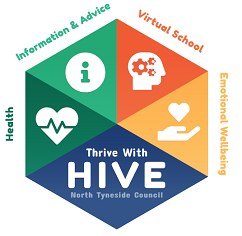 What was your education like during Lockdown? Complete the relevant column.Name:Date Completed:I was mainly in schoolI was mainly educated at homeThe best thing about being in school was:The best thing about learning at home was:I wasn’t so keen on:I wasn’t so keen on:The thing I will remember most is:The thing I will remember most is:What is going well since returning to school?Who helps you in school?Are you able to access online learning from home? What job would you like to do when you’re older? Is there anything you are worried or concerned about?